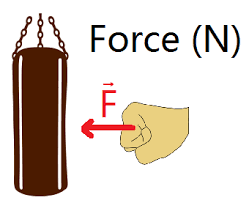 Modélisation des actions mécaniques.                        Notion de force :On modélise une action mécanique par une grandeur physique appelé : force notée en générale Caractéristique d’une forceUne force est caractérisé par son point d’application, sa droite d’application, son sens et son intensitéLe point d’application 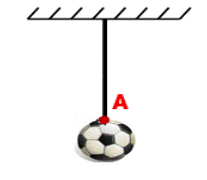 On considère une boule suspendue par un filLe fil exerce une action de contacte localisée sur la boule Le point A est appelé le point d’application de cette forcePour une force de contacte localisée ; le point d’application(d’action) est le point ou s’applique la force c’est-à-direle point de contact entre l’acteur et le receveur de la forceRemarquePour une force de contacte répartie le point d’action est le centre de la surface de contacte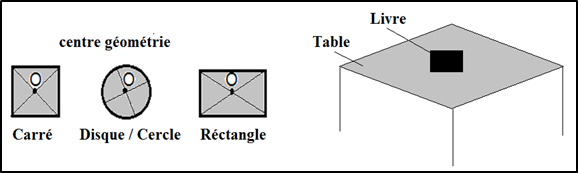 Pour une force à distance ; le point d’action est le centre de gravité de l’objet qui subit la force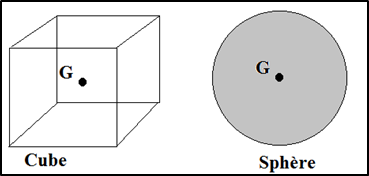 La droite d’action (la direction)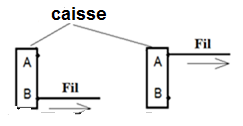 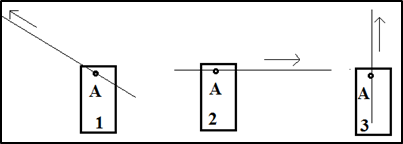 Dans le schéma considérons la force exercée par le fil sur la caisseLes deux forces exercées par le fil sur la caisse ont le même point d’application ; mais elles n’ont pas la même directionLa droite d’action d’une force est la droite qui a la même direction que de la force et qui passe par son point d’applicationLe sens 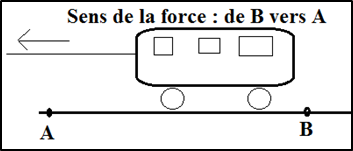 Exemple : le jouet est attiré de la droite à la gauche, Donc le sens de force de B vers ALe sens de la force est le sens de la cause qui lui a donné  naissance à son effet ;   Le sens d’une force coïncide avec celui de l’action modéliséeL’intensité On accroche à l’extrémité d’un ressort deux corps de masses différentes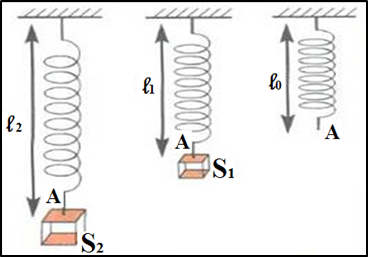 Plus que la masse est grande ; plus l’allongement du ressort est grandLa force exercée par le corps    S2 est plus intense que la force exercée par le corps  sur le ressort Toue force est caractérisée par sa valeur (intensité)On note l’intensité de force par F . P….  son unité internationale est le Newton (N) . elle mesure avec un instrument appelé le dynamomètre (Dynamomètre tubulaire. Numérique ou à cadran)Représentation d’une forceOn représente une force par un vecteur (segment fléché)Le point d’application de la force est l’origine du vecteurLa direction et le sens de la force sont ceux de vecteurL’intensité ou la valeur est proportionnelle à la longueur de vecteur ( il faut donc préciser l’échelle associée à la représentation vectorielle)Remarque : on représente les forces     ,    et on écrit leur intensité par : P   , T   ;(sans vecteur)Exercice d’application 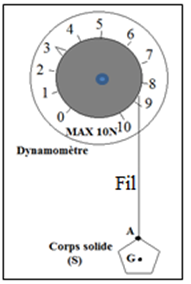 Le système à étudier est le corps S ; on donne l’échelle : 0,5 cm représente 1N ;Donner les caractéristiques du poids   du corps (S)? Représenter le poids 